							AANMELDINGSFORMULIER HEILIG VORMSEL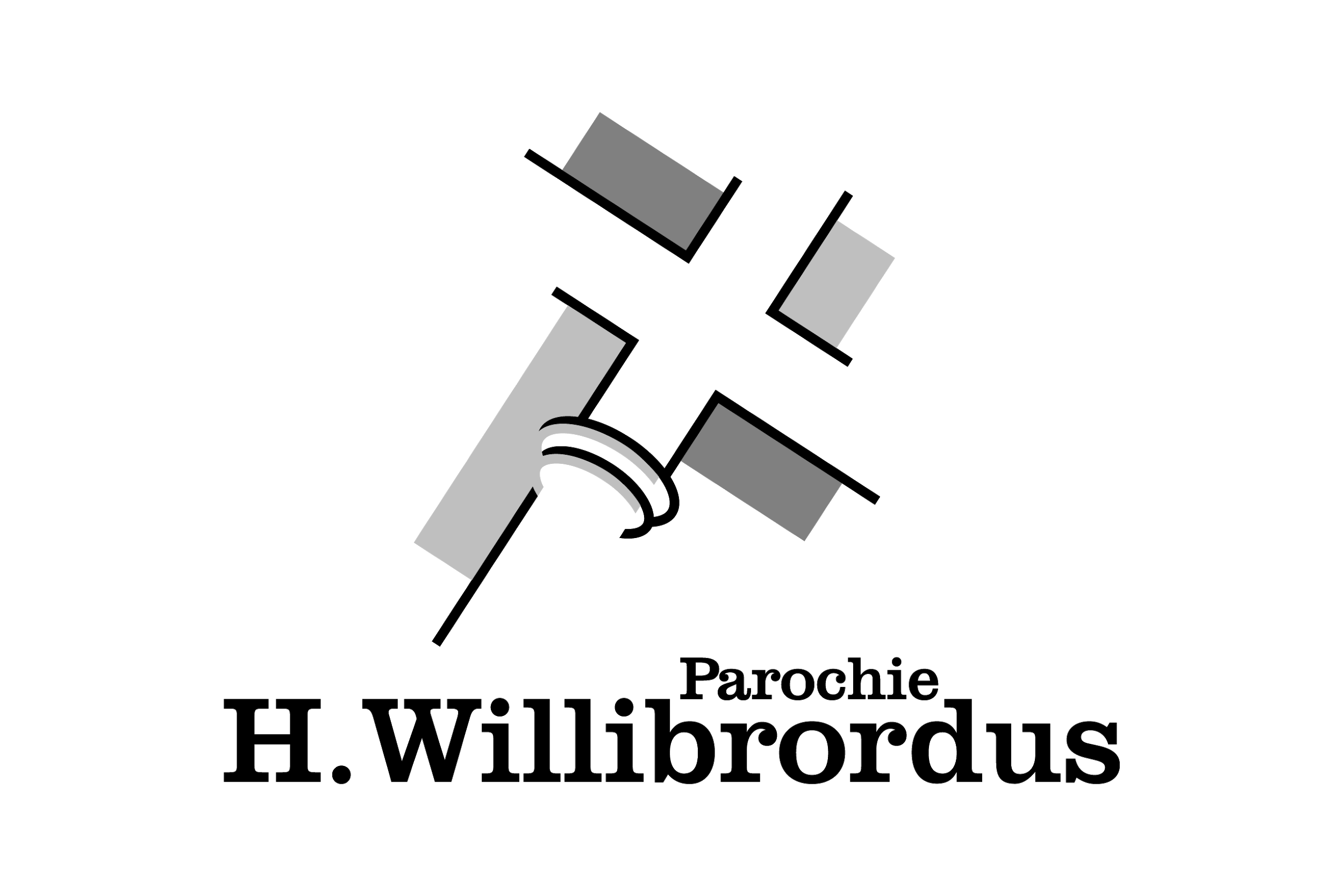 Vormselviering zal plaatsvinden op 14 november 2021in de St. Agathakerk in LisseGegevens VormelingRoepnaam en achternaam:……………………………………………………………………………………………………………………………………………Doopnamen: ……………………………………………………………….…………………………………………………………………………..Geboren op: …………………………………………………… te …………………………………………………………....Gedoopt op: …………………....... In de parochie (naam en plaats): ................................................……………………………………………..Indien uw kind is gedoopt buiten de parochie (Hillegom, Lisse of De Zilk) dient  u z.s.m. een doopbewijs bij de werkgroep in te leveren.Basisschool:……………………………................................. Plaats: …………………......... Gegevens Ouders/verzorgersDhr./Mevr.: ………………………………………………………………………………………………..…………..............Adres: ……………………………………………………………………………………………………………….................Postcode en plaats: …………………………………………………………………………………………………….........Telefoonnummer: ……………………………………………………………………………………….………….............E-mailadres ouders: ………………………………………………………………………………………………..............Informatie voor de ouders/verzorgers versturen we per e-mail, daarom graag een e-mailadres invullen waar u regelmatig op kijkt!In verband met de wet op de privacy vragen we u ook onderstaande vragen te beantwoorden (graag doorhalen wat niet van toepassing is)Tijdens het project en bij de vormselviering en andere activiteiten worden foto’s gemaakt. We gebruiken deze foto’s voor ons parochieblad en op onze website en social media. Gaat u hiermee akkoord?		Ja / neeEr zijn regelmatig activiteiten voor gezinnen en jongeren in de parochie, mogen we uw gegevens gebruiken om u hierover te informeren? 	Ja/nee